PURPOSE: SCOPE:APPLICABILITY:  (Includes General Control of Hazards)PROCEDURE:(Includes Engineering/Ventilation Controls, PPE Needed, Special Handling Procedures, Storage Requirements, Spill and Accident Procedures, Waste Disposal, Minimum Training Requirements, Approval Required, Decontamination Procedures and Designated Areas)ATTACHMENTS: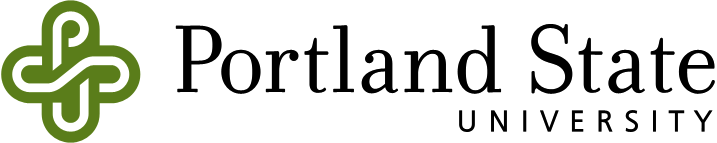            Environmental Health and Safety           Environmental Health and SafetyTitle of SOP: SOP Originator:SOP Originator:Date Created: Date Created: Effective Date:Name:Name:NameNameLast edited Date:EHS Reviewer:EHS Reviewer:Date Reviewed:Date Reviewed:Document #: